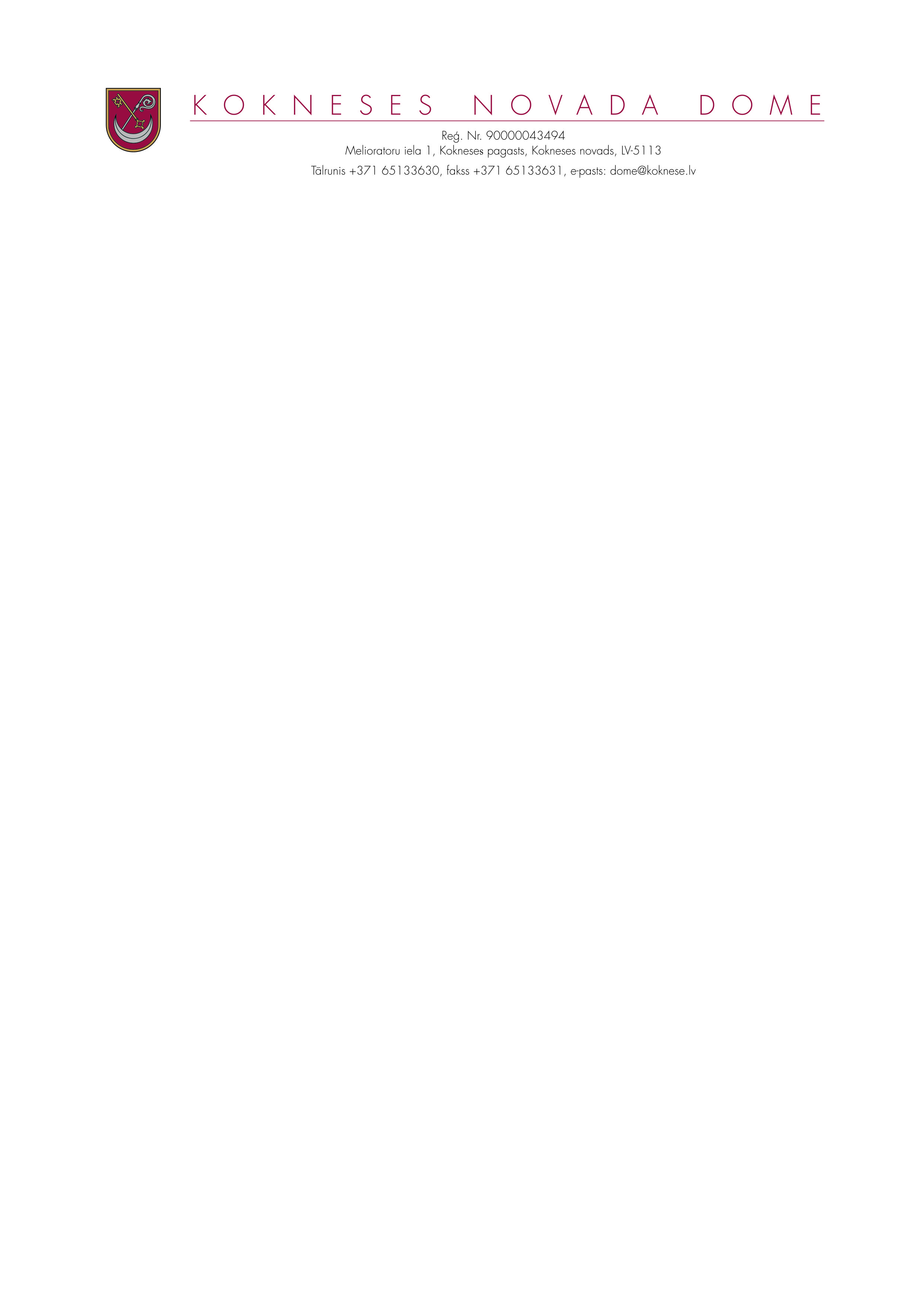 DOMES SĒDES PROTOKOLA IZRAKSTSKokneses  novada Kokneses pagastā2020.gada  17.jūnijā									Nr.95.1. Par grozījumiem pašvaldības budžetā__________________________________________________________________________________________________ ZIŅO: Dainis VingrisIepazinusies ar  novada domes ekonomistes I.Sproģes  sagatavoto informāciju un saistošo noteikumu projektu,  pamatojoties uz likuma „ Par pašvaldībām” 46.panta pirmo un otro daļu,  ņemot vērā  Finanšu un attīstības pastāvīgās komitejas, 17.06.2020.. ieteikumu, atklāti balsojot,  PAR-12 (Ilgonis Grunšteins, Pēteris Keišs, Aigars Kalniņš, Dāvis Kalniņš, Rihards Krauklis, Raina Līcīte,  Henriks Ločmelis, Ivars Māliņš, Edgars Mikāls, Māris Reinbergs, Ziedonis Vilde, Dainis Vingris), PRET-nav, TTURAS-nav, Kokneses novada dome NOLEMJ:1. Apstiprināt Kokneses novada domes saistošos noteikumus Nr.5 /2020 “ Par grozījumiem  2020.gada 27.janvāra  saistošajos noteikumos  Nr. 1/ 2020 “Par Kokneses novada pašvaldības  budžetu 2020.gadam”  ( noteikumi pievienoti pielikumā).	2. Saistošos noteikumus  triju dienu laikā pēc to parakstīšanas  elektroniski  nosūtīt Vides aizsardzības un reģionālās attīstības  ministrijai.   3. Saistošie noteikumi publicējami  pašvaldības mājas lapā  www.koknese.lv  un stājas spēkā nākošajā dienā pēc to parakstīšanas.	4.Atbildīgais par lēmuma izpildi – Kokneses novada domes galvenā grāmatvede I.MikālaSēdes vadītājs,domes priekšsēdētājs  ( personiskais paraksts) 					D.VingrisSAISTOŠIE NOTEIKUMIKokneses novada Kokneses pagastā2020. gada 17.jūnijā                                                                	                  Nr.5/2020Par grozījumiem 27.01.2020. saistošajos noteikumos Nr.1/2020 “Par Kokneses novada pašvaldības  2020.gada budžetu”Izdoti saskaņā ar likumu „ Par valsts budžetu 2020. gadam”, likuma „ Par pašvaldībām” 14.,21. un 46. pantu, likuma  „ Par budžetu un finanšu vadību” 11.,41. pantu, likumu „ Par pašvaldību budžetiem” Izdarīt Kokneses novada domes 2020.gada 27. janvāra saistošajos noteikumos Nr.1/2020  „Par Kokneses novada pašvaldības 2020.gada budžetu” šādus grozījumus: Izteikt 1.punktu šādā redakcijā, atbilstoši grozot pielikumus Nr. 1.;2.;3.Apstiprināt Kokneses novada pašvaldības pamatbudžetu 2020. gadam šādā apmērā (1.,2. pielikumi): kārtējā gada ieņēmumi 8 383 605 euro ,kārtējā gada izdevumi  9 210 089  euro, 2.3.    kārtējā gada finansēšana 826484 euro: 2.3.1. naudas līdzekļu atlikums 2020.gada sākumā 1 221 679 euro,2.3.2. aizņēmumu pamatsummu atmaksa 316 125 euro,2.3.3. kapitāldaļu iegāde radniecīgo komersantu kapitālā 12 532 euro,2.3.4. naudas līdzekļu atlikumu 2020.gada beigās  66 538 euro.Aizstāt saistošo noteikumu 2.punktā minēto 3. pielikumu ar šo saistošo noteikumu 3.pielikumu.No līdzekļiem neparedzētiem gadījumiem piešķirt 10130 euro COVID ietekmes samazināšanai. Tai skaitā ēdināšanas pabalstiem 5000 euro, 2130 euro dezinfekcijas un aizsraglīdzekļu iegādei un 3000 euro IT tehnoloģiju piemērošanai attālinātam darbam. Atlikums līdzekļiem neparedzētiem gadījumiem 60 868 euro.Sēdes vadītājs,domes priekšsēdētājs  ( personiskais paraksts) 					D.Vingris